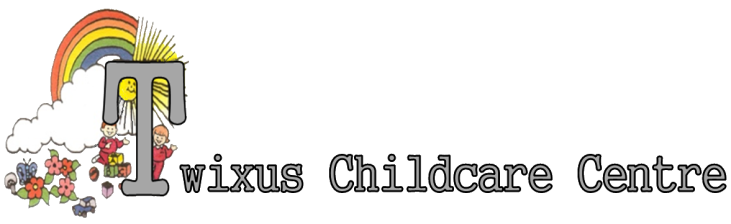 HEALTH AND SAFETY POLICY - Including RISK ASSESSMENTSStatement of intentThis setting believes that the health and safety of children is of paramount importance. We make our setting a safe and healthy place for children, Parent/Carers, staff and volunteers by assessing and minimising the hazards and risks.AimWe aim to make children, Parent/Carers and staff aware of health and safety issues and to minimize the hazards and risks to enable the children to thrive in a healthy and safe environment.Risk assessment – The basis of this policy is risk assessment.Our risk assessment process includes:Identification of hazards and risks indoors and outside, and in our activities and procedures. Our assessment covers staff ,children and parents; Assessment as to the level of the risk as high, medium and low. This is both the risk of the likelihood of it happening, as well as the possible impact if it did. Developing an action plan that specifies the action required the timescales for action, the person responsible for the action and any funding required. Monitoring and reviewing. Regular updates to include new equipment. We maintain lists of health and safety issues, which are checked:daily before the session begins; weekly; and termly - when a full risk assessment is carried out. (see appendix) Awareness Implementation Records are kept of these induction training sessions and new staff and volunteers are asked to sign the records to confirm that they have taken part. Health  and  safety issues  are explained  to  the Parent/Carers  of  new  children  so  that understand the part played by these issues in the daily life of the setting.As necessary, health and safety training is included in the annual training plans of staff, and health and safety is discussed regularly at staff meetings. We have a no smoking policy. Children are made aware of health and safety issues through discussions, planned activities and routines. Children's safetyWe ensure all staff employed have been checked for criminal records by an enhanced disclosure from DBS CRB. Adults do not normally supervise children on their own. All children are supervised by adults at all times. Whenever children are on the premises at least two adults must be present. All Directors have been checked and suitability as determined by the requirements of OFSTED. Safety of adultsAdults are provided with guidance about the safe storage, movement, lifting and erection of large pieces of equipment. When adults need to reach up to store equipment or to change light bulbs they are provided with safe equipment to do so. All warning signs are clear and in appropriate languages. Adults do not remain in the building on their own or leave on their own after dark. The sickness of staff and their involvement in accidents is recorded. The records are reviewed every quarter of the year to identify any issues that need to be addressed. SecuritySystems are in place for the safe arrival and departure of children. The times of the children's arrivals and departures are recorded.The arrival and departure times of adults - staff, volunteers and visitors - are recorded. Our systems prevent unauthorised access to our premises. Our systems prevent children from leaving our premises unnoticed. The personal possessions of staff and volunteers are securely stored during sessions. WindowsLow level windows are made from materials that prevent accidental breakage or are made safe. Windows are protected from accidental breakage or vandalism from people outside the building. Windows above the ground floor are secured so that children cannot climb through them. DoorsWe take precautions to prevent children's fingers from being trapped in doors. Parents and staff are encouraged to take care when opening doors and also expected to close all doors and gates behind themselves. FloorsAll surfaces are checked daily to ensure they are clean and not uneven or damaged. Caution – wet floor signs- are used to indicate when extra caution should be taken. Electrical/gas equipmentAll electrical/gas equipment conforms to safety requirements and is checked regularly. Our boiler/electrical switchgear/meter cupboard is not accessible to the children. Fires, heaters, wires and leads are properly guarded and the children are taught not to touch them. Electrical sockets are all fitted with covers to prevent children from touching them.There are sufficient sockets to prevent overloading. The temperature of hot water is controlled to prevent scalds. Lighting and ventilation is adequate in all areas including storage areas. StorageAll resources and materials from which children select are stored safely. All equipment and resources are stored or stacked safely to prevent them accidentally falling or collapsing. Outdoor areaOur outdoor area is securely fenced. Our outdoor area is checked for safety and cleared of rubbish before it is used. Adults and children are alerted to the dangers of poisonous plants, herbicides and pesticides. Our outdoor sand pit is covered when not in use and is cleaned regularly. Where water can form a pool on equipment, it is emptied before children start playing outside or used as a supervised activity. All outdoor activities are supervised at all times. ActivitiesBefore  purchase  or  loan,  equipment  and  resources  are  checked  to  ensure  that  they  are safe for the ages and stages of the children currently attending the setting.The layout of play equipment allows adults and children to move safely and freely between activities. All equipment is regularly checked for cleanliness and safety and any dangerous items are repaired or discarded. All materials - including paint and glue - are non-toxic. Sand is clean and suitable for children's play. Physical play is constantly supervised. Children are taught to handle and store tools safely. Children who are sleeping are checked regularly. AnimalsAnimals visiting the setting must be free from disease and safe to be with children, and do not pose a health risk. Our setting's pets are free from disease, safe to be with children, and do not pose a health risk. Children wash their hands after contact with animals. Outdoor footwear worn to visit farms is cleaned of mud and debris and should not be worn indoors. HygieneWe regularly seek information from the Environmental Health Department and the Health Authority to ensure that we keep up to date with the latest recommendations. Our daily routines encourage the children to learn about personal hygiene. We have a daily cleaning routine for the setting which includes play room(s), kitchen, rest area, toilets and nappy changing areas. We have a schedule for cleaning resources and equipment, dressing-up clothes and furnishings. The toilet area has a high standard of hygiene including hand washing and drying facilities and the disposal of nappies. We implement good hygiene practices by: cleaning tables between activities checking toilets regularly wearing protective clothing - such as aprons and disposable gloves - as appropriateproviding sets of clean clothes providing tissues and wipes; and antibacterial hand gel in the rooms/ Cloakrooms ensuring sole use of flannels Food and drinkStaff that prepare and handle food receive appropriate food handling training every three years and understand – and comply with – food safety and hygiene regulations.All food and drink is stored appropriately. Snack and meal times are appropriately supervised and children do not walk about with food and drinks. Fresh drinking water is available to the children at all times. We operate systems to ensure that children do not have access to food/drinks to which they are allergic. KitchenChildren do not have unsupervised access to the kitchen. All surfaces are clean and non-porous. There are separate facilities for hand-washing and for washing up. Cleaning materials and other dangerous materials are stored out of children's reach. When children take part in cooking activities, they: are supervised at all times; are kept away from hot surfaces and hot water; and do not have unsupervised access to electrical equipment. Fire safetyFire doors are clearly marked, never obstructed and easily opened from inside. Smoke detectors/alarms and Fire Fighting appliances conform to BSEN standards, are fitted in appropriate high risk areas of the building and are checked according to schedule. Our emergency evacuation procedures are approved by the Fire Safety Officer and are: clearly displayed in the premises; explained to new members of staff, volunteers and Parent/Carers practiced regularly at least once every six weeks. Records are kept of fire drills and the servicing of fire safety equipment. Outings and visitsWe have agreed procedures for the safe conduct of outings.Parent/Carers sign a general consent on registration for their children to be taken out as a part of the daily activities of the setting. A risk assessment is carried out before an outing takes place. Our adult to child ratio is high. Named children are assigned to individual staff to ensure each child is individually supervised and to ensure no child gets lost and that there is no unauthorised access to children. safe for the ages and stages of the children currently attending the setting.The layout of play equipment allows adults and children to move safely and freely between activities. All equipment is regularly checked for cleanliness and safety and any dangerous items are repaired or discarded. All materials - including paint and glue - are non-toxic. Sand is clean and suitable for children's play. Physical play is constantly supervised. Children are taught to handle and store tools safely. Children who are sleeping are checked regularly. Children learn about health, safety and personal hygiene through the activities we provide and the routines we followMissing childPolicy statementChildren’s safety is maintained as the highest priority at all times both on and off premises. Every attempt is made through carrying out the outings procedure and the exit/entrance procedure to ensure the security of children is maintained at all times. In the unlikely event of a child going missing, our missing child procedure is followed.ProceduresChild going missing on the premisesAs soon as it is noticed that a child is missing the key person/staff alerts the Manager. The Manager will carry out a thorough search of the building and garden. The register is checked to make sure no other child has also gone astray. Doors and gates are checked to see if there has been a breach of security whereby a child could wander out. If the child is not found, the parent is contacted and the missing child is reported to the police. The Manager talks to the staff to find out when and where the child was last seen and records this. The manager contacts the chairperson and reports the incident. The chairperson, with the management committee, carries out an investigation and may come to the setting immediately. Child going missing on an outingThis describes what to do when staff has taken a small group on an outing, leaving the setting leader and/or other staff back in the setting. If the setting Leader has accompanied children on the outing, the procedures are adjusted accordingly.What to do when a child goes missing from a whole setting outing may be a little different, as parents usually attend and are responsible for their own child.As soon as it is noticed that a child is missing, staff on the outing ask children to stand with their designated person and carry out a headcount to ensure that no other child has gone astray. One staff member searches the immediate vicinity but does not search beyond that.The setting leader or manager is contacted immediately and the incident is reported. The setting leader contacts the police and reports the child as missing. The setting leader contacts the parent, who makes their way to the setting or outing venue as agreed with the setting leader. The setting is advised as the best place, as by the time the parent arrives, the child may have been returned to the setting. Staff takes the remaining children back to the setting. In an indoor venue, the staff contacts the venue’s security who will handle the search and contact the police if the child is not found. The setting leader contacts the chairperson and reports the incident. The chairperson, with the management committee, carries out an investigation and may come to the setting immediately. The setting leader, or designated staff member may be advised by the police to stay at the venue until they arrive. The investigationStaff  keep calm and do not let the other children become anxious or worried. The setting leader together with the chairperson or representative from the management committee  speaks with the parent(s). The chairperson and management committee, carry out a full investigation taking written statements from all the staff in the room or who were on the outing. The key person/staff member writes an incident report detailing: The date and time of the report. What staff/children were in the group/outing and the name of the staff designated responsible for the missing child. When the child was last seen in the group/outing. What has taken place in the group or outing since the child went missing. The time it is estimated that the child went missing. A conclusion is drawn as to how the breach of security happened.Late Collection and non-collectionAll parents agree and approximate arrival time at the nursery and are informed of procedures to follow if they expect to be late. These include: Calling the nursery as soon as possible to advise of their situation Asking a designated person to collect their child wherever possible Informing the nursery of this person’s identity so the nursery can talk to the child if appropriate. This will help to reduce or eliminate the distress that may be caused by this situation. If the designated person is not known to the nursery staff the parent must provide a detailed description of this person, including their date of birth where known. This designated person must know how the individual child’s safety password in order for the nursery to release the child into their care. This is the responsibility of the parent. If a child has not been collected from the nursery after a reasonable amount of time (within 30 minutes) has been allowed for lateness, the following procedure will be initiated by staff: The nursery manager will be informed that a child has not been collected The nursery manager/staff member will check for any information regarding changes to normal routines, parents’ work patterns or general information. If there is no information recorded, the parents will be contacted on the numbers provided for their mobile, home or work. If this fails the emergency contacts will then be contacted as per the child’s records The manager/staff member in charge and one other member of staff must stay behind with the child (if outside normal operating hours). During normal operating times, staff ratios must be met and planned for accordingly. If the parents have still not collected the child, the manager/staff member will telephone all contact numbers available every 10 minutes until contact is made. The two members of staff will remain in the building until suitable arrangements have been made for the collection of the child The child’s welfare and needs will be met at all times and to minimise distress staff will distract, comfort and reassure the child during the process In order to provide this additional care a late will be charged to parents. This will pay for any additional operational costs that caring for a child outside their normal nursery hours may incur. First aid and medication At least one member of staff with current first aid training is on the premises or on an outing at any one time. The first aid qualification includes first aid training for infants and young children.Our first aid kit:complies with the Health and Safety (First Aid) Regulations 1981; is regularly checked by a designated member of staff and re-stocked as necessary; is easily accessible to adults is kept out of the reach of children. At the time of admission to the setting, Parent/Carers' written permission for emergency medical advice or treatment is sought. Parent/Carers sign and date their written approval.Parent/Carers sign a consent form at registration allowing staff to take their child to the nearest Accident and Emergency unit to be examined, treated or admitted as necessary on the understanding that Parent/Carers have been informed and are on their way to the hospital.Administration of medicationOnly prescribed medication may be administered. It must be in-date and prescribed for the current condition. Children taking prescribed medication must be well enough to attend the setting. Children's prescribed drugs are stored in their original containers, are clearly labelled and are inaccessible to the children. Parent/Carers give prior written permission for the administration of medication. This states the name of the child, name/s of Parent/Carer(s), date the medication starts, the name of the medication, the dose and times, or how and when the medication is to be administered. The administration is recorded accurately each time it is given and is signed by two members of staff (the member of staff who administered the medicine and also by another member of staff who witnessed the medication being administered). Parent/carers sign the record book to acknowledge the administration of a medicine. If the administration of prescribed medication requires medical knowledge, individual training is provided for the relevant member of staff by a health professional. RecordsIn accordance with the National Standards for Day Care, we keep records of:Adultsnames and addresses of all staff on the premises, including temporary staff who work with the children or who have substantial access to them; all records relating to the staffs employment with the setting, including application forms, references, results of checks undertaken etc. Childrennames, addresses and telephone numbers of Parent/Carers and adults authorised to collect children from setting; the names and telephone numbers of emergency contacts in case of children's illness or accident; the allergies, dietary requirements and illnesses of individual children; the times of attendance of children, staff, volunteers and visitors; accidents and medicine administration records; consents for outings, administration of medication, emergency treatment; and incidents. In addition, the following procedures and documentation in relation to health and safety are in place:General Safety Risk assessment. Record of visitors. Fire safety procedures. Fire safety records and certificates. Operational procedures for outings. Vehicle records including insurance. List of named drivers. HealthAdministration of medication. Prior parental consent to administer medicine. Record of the administration of medicines. Prior parental consent for emergency treatment. Accident record. Sick children. No smoking. Acceptance and Application of Terms: The Management and Staff at the Twixus Childcare Centre has agreed (by signature) to uphold the legislative terms and working practices of this policy.   This policy will be reviewed annually and/or when legislative terms or practical application requires amendments.Appendix 1 Daily Risk AssessmentsAppendix 2 Daily Risk Assessment Records Forms 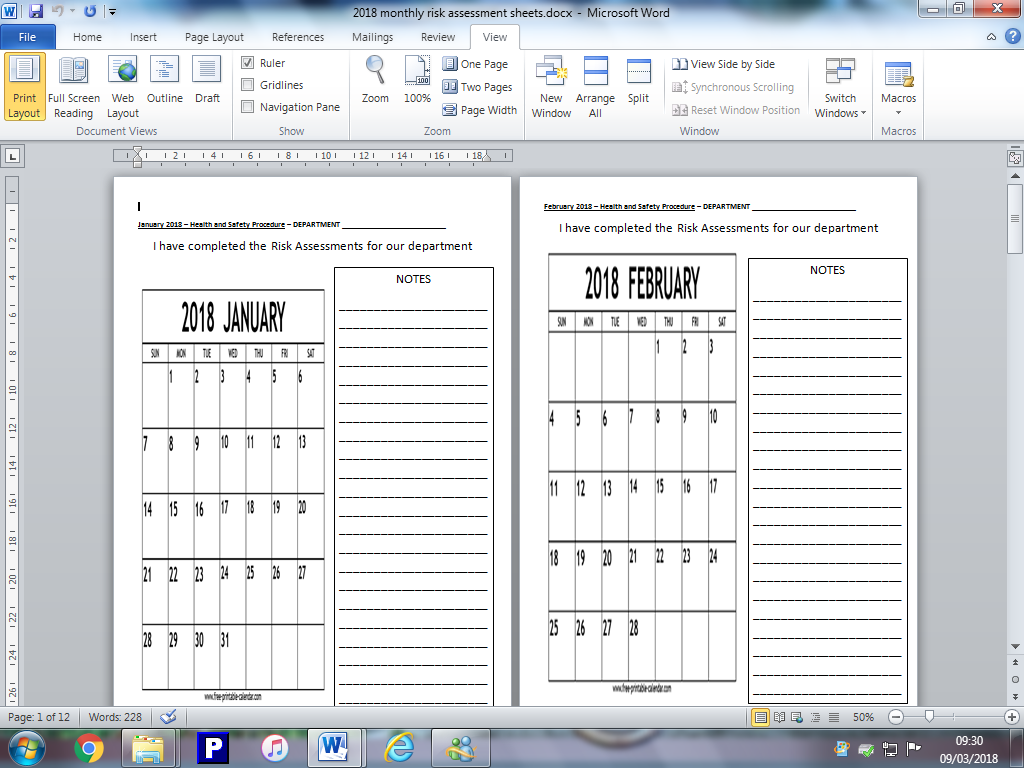 Appendix 3 Pregnancy at work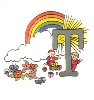 Checklist and Risk Assessment for Pregnant WorkersLone WorkingManual HandlingPhysical AgentsSlips, trips and falls Violence and AggressionWelfareStress at Work BiologicalChemical AgentsIf a risk has been identified, indicate below the action to be taken to remove the hazard or reduce the risk.This form should be used to reassess risk as the pregnancy progresses.Appendix 4 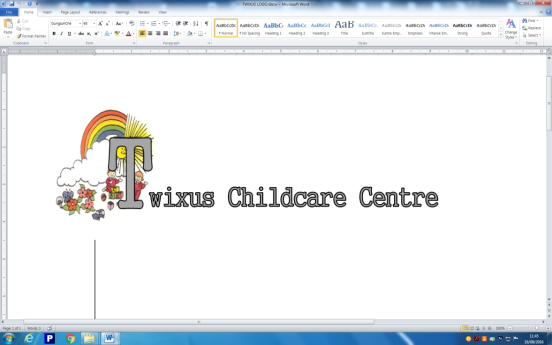 Individual Health Care Plan*This Individual Health Care plan is to be  introduced at every induction and reviewed at each Key Person/Parent meeting, whenever the child progresses to a new department or whenever changes occur (i.e. medication/condition etc.). Twixus Childcare: Risk Assessment                                                         Twixus Childcare: Risk Assessment                                                         Twixus Childcare: Risk Assessment                                                         Twixus Childcare: Risk Assessment                                                         Twixus Childcare: Risk Assessment                                                         Entrance, Corridors and StairsEntrance, Corridors and StairsEntrance, Corridors and StairsEntrance, Corridors and StairsEntrance, Corridors and StairsHazard Who is at risk?Risk LevelControls neededWho is responsible?Insecure entrance doorChildren + AdultsPersonal safetyMedium Door kept shut/secure at all times and checked regularly.  Problems with locks/security to be reported to the office immediately. ALL STAFFUnfamiliar and unsupervised adult onsiteChildren + AdultsPersonal safetyMediumImmediate report to management. Children to be kept in rooms. ALL STAFFInjury from electric socketsChildren + AdultsElectrical shockLow Fitting socket covers - Daily checks to ensure covers are in placeMANAGEMENTTrapping hazard from doorsChildren + AdultsPhysical injuryLowAdults to open and shut doors, finger guards in place.Children to be told not to open and shut main doors with access to outsideALL STAFFTripping / slipping due to poor flooringChildren + AdultsPhysical injuryLowDaily checks of flooring and issues reported to site manager.Tears, rips or uneven flooring to be reported to site managerMANAGEMENTIneffective heating / ventilationChildren + AdultsUnhygienicLowMonitor heating and level of ventilation. Inform site manager of any problems or concerns. Add ventilation by opening windows as required MANAGEMENTTripping / injury due to trailing wires and cablesChildren + AdultsPhysical injuryLowEnsure cables are safely secured and out of reach. MANAGEMENTInsecure back doorChildren + AdultsPersonal safetyMediumDoor kept shut/secure at all times and checked regularly.  Problems with locks/security to be reported to the office immediately.ALL STAFFInsecure basement entranceChildren + AdultsPersonal safetyMediumBasement door MUST be kept shut/secure at all times and checked regularly.  Problems with locks/security to be reported to the office immediately.ALL STAFFUnfamiliar and unsupervised adult to collect childChildren + AdultsPersonal safetyMediumParent/Carer need to tell us who the child will be collected by and must tell that person the secret password. Adult must be challenged for the password without the child present. Parent/carer MUST be contacted if the password is unknown before the child is released.ALL STAFFChild falling on the stairsChildren  Personal safetyHigh Always accompany child with the correct adult/child ratio. Tell children to use the low railings. Hold younger children’s hands as required. Always walk slowly in a calm manner with no overtaking.ALL STAFFTwixus Childcare: Risk Assessment                                                         Twixus Childcare: Risk Assessment                                                         Twixus Childcare: Risk Assessment                                                         Twixus Childcare: Risk Assessment                                                         Twixus Childcare: Risk Assessment                                                         ALL ROOMSALL ROOMSALL ROOMSALL ROOMSALL ROOMSHazard Who is at risk?Risk LevelControls neededWho is responsible?Injury from electric socketsChildren + AdultsElectrical shockLowFitting socket covers.  Daily room checks to ensure covers are in place prior commencement of  activitiesMANAGEMENTTrapping hazard from hinges on doorsChildren + AdultsPhysical injuryLowFinger guards are fitted.  Children informed of correct way of opening doors and not to put hands near hingesMANAGEMENTInadequate fire  procedureChildren + AdultsPersonal safetyLowEnsuring adequate signage and regular evacuation practices.  Continue with evacuation practices and inform site manager if signage unclear/damage/need replacing.MANAGEMENTToys left on floorChildren + AdultsTripping hazardLowChildren are encouraged to put toys they have been using away when they have finished with them. Adults to regularly check area for toys on floor in the thoroughfareALL STAFFOpen safety gatesChildren + AdultsPersonal safetyMedium Adults to open and close gates only. Children made aware that they are not to open or close gates.ALL STAFFUnhygienic surfacesChildren + AdultsDisease/illnessLowSurfaces are cleaned regularly and sprayed with anti-bacterial spray before food activitiesALL STAFFToolsChildren + AdultsPhysical injuryMediumChildren are shown safe ways to handle and store tools and usually under supervision when in area.ALL STAFFScissors Children + AdultsPhysical injuryMediumChildren are shown safe ways to handle and store scissors and usually under supervision when in area.  Staff encourage safe storage and scissors checked that they are fit for purposeALL STAFFWater on floor Children + AdultsSlipping hazard , physical injuryMediumFloor mopped as excess spillage occurs.  Water is changed daily/as necessary and container is cleaned. Children to be encouraged to be aware of safety around sandALL STAFFExits blocked by toys Children + AdultsFire hazardLowKeep the exits as clear as possible.  Children made aware of need to keep exits clear and safeALL STAFFInjury by footwear Children + AdultsPhysical injuryLowEnsure staff and children have appropriate footwearfor activities.  Shoes will be put away tidy and children areencouraged to risk asses this when they are puttingon and removing them.ALL STAFFTwixus Childcare: Risk Assessment                                                         Twixus Childcare: Risk Assessment                                                         Twixus Childcare: Risk Assessment                                                         Twixus Childcare: Risk Assessment                                                         Twixus Childcare: Risk Assessment                                                         Outdoor Play AreaOutdoor Play AreaOutdoor Play AreaOutdoor Play AreaOutdoor Play AreaHazard Who is at risk?Risk LevelControls neededWho is responsible?Gates , locks  and hingesChildren + AdultsTrapping hazard , physical injuryLowGates, hinges and locks  checked daily by site manager.  Children to be supervised outside at all times and encouraged to stay away from gatesALL STAFFPoor condition of tarmac surfacesChildren + AdultsTripping hazardLowSurfaces regularly checked Surfaces to be cleared and checked and issues reportedMANAGEMENTGrassed area swept for unwanted objects, broken glass, animal faeces , small holes etc.Children + AdultsTripping hazard , physical injuryLowChecks of grassed areas carried out dailyChildren to be supervised outside at all times and grassed  areas maintained in good condition  ALL STAFFPoor maintenance of garden furnitureChildren + AdultsPhysical injuryLowGarden furniture condition checked on regular basisCondition checked and maintenance issues reported to site managerMANAGEMENTPoor location of garden furnitureChildren + AdultsTripping , falling hazard , physical injuryLowPlay equipment stored safely and checked on a regular basis Safe location of equipment to be considered  ALL STAFFSand pitsChildren + AdultsPhysical injuryHygieneLowSand changed on regular basis and checked for sharp/foreign objectsChildren encouraged to wash hands after working in sandpitChildren to be supervised outside at all times and continued to be informed of the need for hygiene procedures after useALL STAFFWater  containersChildren + AdultsHygienePhysical injuryLowWater in container to be changed regularly and container checked for sharp/foreign objects before useChildren to be supervised outside at all times and continued to be informed of the need for hygiene procedures after useALL STAFFStorage of outside tools and equipmentChildren + AdultsTripping hazardPhysical injuryLowMaintenance of play shed to be checked regularly , equipment and tools stored safely within itEquipment to be stored safely in storage shed and children to have no access to itChildren to be made continually aware of hazards within play shed and to be reminded that they are not allowed into storage shedALL STAFFOutdoor Play Area… continuedOutdoor Play Area… continuedOutdoor Play Area… continuedOutdoor Play Area… continuedOutdoor Play Area… continuedUse of outside tools and equipmentChildren + AdultsPhysical injuryLowTools and equipment to be stored safely in outside storage shed and children to be supervised when using themEnsure children shown and reminded about correct use of tools and equipment to prevent injury/accidentsALL STAFFPlantsChildren + AdultsLowChecks to be made regularly on plants growing in outside areasChildren told not to touch plants MANAGEMENTLost/injury during transportation to outside areasChildren  Physical injuryMediumCorrect adult/child rations must be used. Children must never go out of sight. Adult must always open doors/gatesALL STAFFCrossing car parkChildren + AdultsPhysical injuryLowOnly with cones in place and the correct adult/child ratios. Never during peak drop off and collection times. ALL STAFFIce or snow -  Slips, trips and falls  Children + AdultsPhysical injuryLowAreas to be suitably salted and grittedCleared by gardener MANAGEMENTFallen leaves -  Slips, trips and falls  Children + AdultsPhysical injuryLowFallen leaves to be removed as necessaryCleared by  gardenerMANAGEMENTAnimal injuries -  Bites, scratches, infectionChildren + AdultsPhysical injuryLowOnly keep suitable animals in NurseryEnsure hands are washed before and after handlingKeep animal house/cage clean and disinfect regularlyPrevent contact between kept animals, and theirfood, and wild animals to avoid disease transmissionIf animals wander on floors or tables cleanimmediately after useCarefully wash all animal scratches or bites. If in anydoubt about infection seek medical advice.ALL STAFFPirate Ship area injury -  Could fall from a height, wood splintersChildren Physical injuryMediumSupervised and all times with the correct amount ofstaff, checked regularly for damage or sharp corners.Only for children that are age appropriate.ALL STAFFExtreme weather conditionsChildren + AdultsPhysical injuryLowEnsure enough provisions are available to meetchildren’s needs. If children should get wet a toweland warmth should be provided to ensure theyremain at the correct temperature. Sun cream andhat for when the weather is hot. Adequate clothing forthe cold conditions.ALL STAFFTwixus Childcare: Risk Assessment                                                         Twixus Childcare: Risk Assessment                                                         Twixus Childcare: Risk Assessment                                                         Twixus Childcare: Risk Assessment                                                         Twixus Childcare: Risk Assessment                                                         Food Preparation Area – general access not allowed , specific adult led activitiesFood Preparation Area – general access not allowed , specific adult led activitiesFood Preparation Area – general access not allowed , specific adult led activitiesFood Preparation Area – general access not allowed , specific adult led activitiesFood Preparation Area – general access not allowed , specific adult led activitiesHazard Who is at risk?Risk LevelControls neededWho is responsible?Knives and sharp implementsChildren + AdultsPhysical injuryMediumSharp equipment to be stored in drawers and cupboardsChildren to be supervised at all times in kitchen areas and taught how to use implements/equipment correctlyKITCHEN STAFFMANAGEMENTKettleChildren + AdultsScalding/burning injuryLowKettle and water heater to be stored on units away from the edgesChildren to be supervised at all times in kitchen areasHeater to be turned down after break/lunch timeKITCHEN STAFFMANAGEMENTCooker/ovenChildren + AdultsScalding/burning injuryLowChildren to stand safe distance away from cookerChildren to be supervised at all times in kitchen areas and not to touch cooker/oven  or touch pans KITCHEN STAFFMANAGEMENTElectrical appliancesChildren + AdultsElectrical shockLowAppliances to be safely stored and checked on a regular basisChildren to be supervised at all times in kitchen areas and not to use electrical appliancesKITCHEN STAFFMANAGEMENTCooking utensilsChildren + AdultsPhysical injuryLowUtensils to be stored safely in drawers or cupboardsChildren to be supervised at all times in kitchen areasand not expected to find/get utensils from drawers/cupboardsKITCHEN STAFFMANAGEMENTWashing machineChildren + AdultsPhysical injuryElectrical shockLowChildren not allowed to use washing machineChildren to be supervised at all times in kitchen areasKITCHEN STAFFMANAGEMENTDishwasherChildren + AdultsPhysical injuryElectrical shockLowDishwasher door to be closed at all times Children not to put items in or take items out of dish washerChildren to be supervised at all times in kitchen areasKITCHEN STAFFMANAGEMENTFridge (correct storage of food, in date etc.)Children + AdultsIll healthLowFood/drinks/medicines to be correctly store in fridgeFood/drinks to be checked regularlyKITCHEN STAFFMANAGEMENTNo fire blanketChildren + AdultsLowEnsure that there is a fire blanket Adults know where the fire blanket is located and how to use itKITCHEN STAFFMANAGEMENTUse and storage of cleaning materials / other  substancesChildren + AdultsPoisoning, eye contamination,skin irritationMediumAll cleaning materials to be stored in cupboards and not left out on unit topsChildren to be supervised at all times in kitchen areasKITCHEN STAFFMANAGEMENTTwixus Childcare: Risk Assessment                                                         Twixus Childcare: Risk Assessment                                                         Twixus Childcare: Risk Assessment                                                         Twixus Childcare: Risk Assessment                                                         Twixus Childcare: Risk Assessment                                                         Eating and Drinking  Eating and Drinking  Eating and Drinking  Eating and Drinking  Eating and Drinking  Hazard Who is at risk?Risk LevelControls neededWho is responsible?Choking Children Medium Cut food into small pieces. Make sure that child is seated, never walking or running while eating.  Ensure that children chew.ALL STAFFCutlery injuries  Children + AdultsPhysical injuryLow Children safety knives and forks used. Correct supervision at all timesALL STAFFTripping / slipping due to spillages Children + AdultsPhysical injuryLowClean up spillages immediately. Make sure that the child is seated and calm whilst eating and drinkingALL STAFFTwixus Childcare: Risk Assessment                                                         Twixus Childcare: Risk Assessment                                                         Twixus Childcare: Risk Assessment                                                         Twixus Childcare: Risk Assessment                                                         Twixus Childcare: Risk Assessment                                                         Toilets / BathroomsToilets / BathroomsToilets / BathroomsToilets / BathroomsToilets / BathroomsHazard Who is at risk?Risk LevelControls neededInjury from unregulated water temperature when hot water taps are on for any length of timeChildren + AdultsScalding/burningLowAutomatic push taps that turn off after timeChildren made aware of need for taps to go offChecks to be made that taps are offALL STAFFBurns from excessive Radiator / pipe temperatureChildren + AdultsScalding/burningLowChildren warned to stay away from pipes and radiator and monitored when in toilets Regular checks to be made to ensure pipes and radiator are not too hot-radiator/pipe covers to be fitted if necessaryMANAGEMENTUse and storage of cleaning materials / other  substancesChildren + AdultsPoisoning, eye contamination,skin irritation  LowAll cleaning materials  stored in locked cupboards Ensure children are informed not to touch any that have been accidentally left out and inform an adultALL STAFFSoap /water spillsChildren + AdultsSlipping LowSoap on sinks and picked up as soon as on floor , excessive water spills mopped upRegular checks of toilet areas and large groups of children to be supervised when in thereALL STAFFHand drierChildren + AdultsScalding/burningLowHand drier on a timer and children shown correct way of using it Regular check of temperature of drier and any issues reported to site managerALL STAFFEmployee’s name:Date:Form completed by:Job title:Yes/NoFurther Action RequiredDoes the employee work alone in the building  Does the employee work alone in the building  Are control measures in place for lone working? Such as panic alarms, buddy systems? Are control measures in place for lone working? Such as panic alarms, buddy systems? Risk Pregnant women are more likely to need urgent medical attention. How to Avoid the Risk Location, frequency and working pattern of lone working should be reassessed as part of the new and expectant mother’s risk assessment. How to Avoid the Risk Location, frequency and working pattern of lone working should be reassessed as part of the new and expectant mother’s risk assessment. How to Avoid the Risk Location, frequency and working pattern of lone working should be reassessed as part of the new and expectant mother’s risk assessment. Yes/NoFurther Action RequiredIs the employee expected to carry or move heavy loads? Is the employee expected to carry or move children? Is the employee aware of safe moving and handling techniques? Does the employee experience backache associated with moving and handling activities and poor work postures? Risk Pregnant workers are especially at risk from moving and handling injuries. Hormonal changes can affect the ligaments, increasing susceptibility to injury, and postural problems may increase as the pregnancy progresses. There can also be risks for those who have recently given birth. For example, after a caesarean section there is likely to be a temporary limitation on moving and handling capability. How to Avoid the Risk Alter the nature of the task to reduce risks from moving and handling. This could be for all workers including new and expectant mothers, or you may just have to address the needs of the new and expectant mothers, specifically reducing the amount of physical work she undertakes, or providing mechanical aids to reduce the risks. How to Avoid the Risk Alter the nature of the task to reduce risks from moving and handling. This could be for all workers including new and expectant mothers, or you may just have to address the needs of the new and expectant mothers, specifically reducing the amount of physical work she undertakes, or providing mechanical aids to reduce the risks. Yes/NoFurther Action RequiredIs the employee exposed to whole body vibration? (from machinery) Is the employee exposed to excessive noise? (such as noisy machinery) Is the employee expected to work in awkward/confined spaces? Is the employee exposed to excessive heat? Is the employee exposed to excessive cold? Does the employee have to sit or stand for long periods of time? Risk Confined Spaces – Working in confined spaces, or at workstations which do not adjust sufficiently to take account of the increased abdominal size, particularly during the later stages of pregnancy. This may lead to sprain or strain injuries. Dexterity, agility, co-ordination, speed of movement, reach and balance may also be impaired and an increased risk of accidents may need to be considered. Sitting – Constant sitting during pregnancy poses a relatively high risk of thrombosis or embolism. In the later stages of pregnancy, women are likely to experience backache, which can be intensified for remaining in a specific position for a long period of time. Standing – Standing for a prolonged period of time may cause dizziness, faintness and fatigue. Extremes of heat and cold – Pregnant workers that are exposed to prolonged periods in hot environments are at a far greater risk of suffering from heat stress. Working in extreme cold may pose a hazard for pregnant women and their unborn child. These risks are particularly increased if there are sudden changes in temperature. Also breastfeeding may be impaired by heat dehydration. How to Avoid the Risk Confined spaces – Introduce or adapt work equipment. Redesign the workstation and/or work area. Redesign the job content. Sitting – Avoid sitting for long periods. Women should have the opportunity to alternate between standing and sitting and to exercise/move to maintain healthy circulation. Regular rest breaks should be provided. Standing – Avoid standing for long periods of time. Extremes of heat and cold – Adequate rest breaks and unrestricted access to drinking water should be provided. Also the provision of a desk fan may be necessary. Relocation if possible or adjustment to working hours should be investigated. New and expectant mothers should drink water before they get thirsty, preferably in small and frequent volumes. How to Avoid the Risk Confined spaces – Introduce or adapt work equipment. Redesign the workstation and/or work area. Redesign the job content. Sitting – Avoid sitting for long periods. Women should have the opportunity to alternate between standing and sitting and to exercise/move to maintain healthy circulation. Regular rest breaks should be provided. Standing – Avoid standing for long periods of time. Extremes of heat and cold – Adequate rest breaks and unrestricted access to drinking water should be provided. Also the provision of a desk fan may be necessary. Relocation if possible or adjustment to working hours should be investigated. New and expectant mothers should drink water before they get thirsty, preferably in small and frequent volumes. Yes/NoFurther Action RequiredIs the employees work area free from slips trips and fall hazards? (Such as trailing wires, uneven flooring, spilt substances?) Yes/NoFurther Action RequiredIs the employee exposed to potentially violent situations from: Children? Adults? Members of the public? Risk If a woman is exposed to the risk of violence at work during pregnancy, when she has recently given birth or while she is breastfeeding this may be harmful. It can lead to miscarriage, premature delivery and underweight birth, and it may affect the ability to breastfeed. How to Avoid the Risk All face to face contact with service users where there is believed to be a significant risk above that identified by the generic risk assessment must be risk assessed. Change the design of the job – avoid lone working, reduce/remove the face to face client contact, reassign difficult cases. If you cannot significantly reduce the risk of violence you should offer the pregnant woman and new mothers suitable alternative work. How to Avoid the Risk All face to face contact with service users where there is believed to be a significant risk above that identified by the generic risk assessment must be risk assessed. Change the design of the job – avoid lone working, reduce/remove the face to face client contact, reassign difficult cases. If you cannot significantly reduce the risk of violence you should offer the pregnant woman and new mothers suitable alternative work. Yes/NoFurther Action RequiredIs there a rest room or a suitable area for the employee to rest? Has the employee received any advice from the doctor or midwife that has any bearing on her role? Are there any other specific welfare issues mentioned by employee? Is the employee allowed regular breaks? Is the employee allowed to take a comfort break when needed? Doe the employee suffer from morning sickness? This may be relevant where early morning shifts are worked, or where there may be exposure to nauseating smells. Risk Rest facilities – Tiredness increases during and after pregnancy and may be exacerbated by work related factors. Hygiene facilities – Because of pressure on the bladder and other changes associated with pregnancy, pregnant women often have to go to the toilet more frequently and urgently than others. Breastfeeding women may also need to, due the increased fluid intake to promote breast milk production. How to Avoid the Risk Rest facilities – There must be facilities to sit or lie down in comfort and in privacy. Access to drinking water should also be available. Hygiene facilities – If necessary measure should be put in place to ensure that new and expectant mothers can leave their workstations at short notice. How to Avoid the Risk Rest facilities – There must be facilities to sit or lie down in comfort and in privacy. Access to drinking water should also be available. Hygiene facilities – If necessary measure should be put in place to ensure that new and expectant mothers can leave their workstations at short notice. Yes/NoYes/NoFurther Action RequiredIs the employee exposed to undue stress? Has a stress risk assessment been carried out? New and expectant mothers can be particularly vulnerable to occupational stressors for a variety of reasons. - Hormonal, physiological and psychological changes occur and sometimes change rapidly during and after pregnancy, sometimes affecting susceptibility to stress, or to anxiety or depression in individuals. - Financial, emotional and job insecurity may be issues, due to changes in economic circumstances brought about by pregnancy. - It may be difficult to organise work and private life, especially with long, unpredictable or unsocial working hours or where other family responsibilities are involved. Stress is associated in some studies with increased incidence of miscarriage and pregnancy loss, and also with impaired ability to breastfeed. Where women have recently suffered loss through stillbirth, miscarriage, adoption at birth, or neonatal death, they will be especially vulnerable to stress, as will women who have experienced serious illness or trauma associated with pregnancy or childbirth. New and expectant mothers can be particularly vulnerable to occupational stressors for a variety of reasons. - Hormonal, physiological and psychological changes occur and sometimes change rapidly during and after pregnancy, sometimes affecting susceptibility to stress, or to anxiety or depression in individuals. - Financial, emotional and job insecurity may be issues, due to changes in economic circumstances brought about by pregnancy. - It may be difficult to organise work and private life, especially with long, unpredictable or unsocial working hours or where other family responsibilities are involved. Stress is associated in some studies with increased incidence of miscarriage and pregnancy loss, and also with impaired ability to breastfeed. Where women have recently suffered loss through stillbirth, miscarriage, adoption at birth, or neonatal death, they will be especially vulnerable to stress, as will women who have experienced serious illness or trauma associated with pregnancy or childbirth. How to Avoid the Risk The KCC Stress Management Policy requires all teams to conduct and record a stress risk assessment. If individuals are experiencing stress than an individual stress risk assessment should be completed. The KCC Stress Management Policy details initiatives, sources of advice, training and support systems available to staff. Protective measure may include adjustments to working conditions or working hours, and ensuring that the necessary understanding, support and recognition is available when the women returns to work, while her privacy is also respected. How to Avoid the Risk The KCC Stress Management Policy requires all teams to conduct and record a stress risk assessment. If individuals are experiencing stress than an individual stress risk assessment should be completed. The KCC Stress Management Policy details initiatives, sources of advice, training and support systems available to staff. Protective measure may include adjustments to working conditions or working hours, and ensuring that the necessary understanding, support and recognition is available when the women returns to work, while her privacy is also respected. Yes/NoFurther Action RequiredIs the employee exposed to any infectious diseases particularly the following: Rubella (measles) Chickenpox Slapped cheek disease Chlamydia Psittaci (from lambs) Other (specify) (For more information on diseases refer to the Health Protection Agency Guidance on Communicable Disease and Infection Control in Schools and Nurseries or to the Safetynet document on Infectious Control Guidance). Is the employee exposed to any infectious diseases particularly the following: Rubella (measles) Chickenpox Slapped cheek disease Chlamydia Psittaci (from lambs) Other (specify) (For more information on diseases refer to the Health Protection Agency Guidance on Communicable Disease and Infection Control in Schools and Nurseries or to the Safetynet document on Infectious Control Guidance). Is the employee exposed to any bodily fluids? (Protective gloves should be worn) Is the employee exposed to any bodily fluids? (Protective gloves should be worn) Risk The level of risk will depend on the type of work carried out, the infectious disease the worker is exposed to and the control measures in place. There will be an increased risk of exposure to staff who have contact with; - Human blood and body fluids - Infected animals including parrots, turkeys, pigeons, ducks, cats, rodents and sheep as well as household pets. - Laboratory cultures - Water or food contaminated by human or animal faeces - First aid duties Usually during pregnancy, women are no more likely to catch an infection than at other times, however in some cases, the infection may be more severe in pregnancy. It is important to remember that if the mother does become infected, some infections may be dangerous for the baby. How to Avoid the Risk When assessing the infection risks to all staff the following should be considered:- - The types of infection likely to be transmitted at work - The possible sources of infection - The likelihood that a possible source of infection i.e. pet, service user, is actually infected - The number of different sources of infection that staff may come into contact with and how often it may occur - The control measures already in place to protect employees - The medical history of the employee - The history of previous infection or immunisation - The need for suitable information, instruction and training for employees which may help them to prevent or reduce the risk from infection. Guidance on infections that are known to present a risk to the foetus and new-born baby are detailed in appendix 2 of the HSE publication ‘Infection Risks to new and expectant mothers in the workplace’. How to Avoid the Risk When assessing the infection risks to all staff the following should be considered:- - The types of infection likely to be transmitted at work - The possible sources of infection - The likelihood that a possible source of infection i.e. pet, service user, is actually infected - The number of different sources of infection that staff may come into contact with and how often it may occur - The control measures already in place to protect employees - The medical history of the employee - The history of previous infection or immunisation - The need for suitable information, instruction and training for employees which may help them to prevent or reduce the risk from infection. Guidance on infections that are known to present a risk to the foetus and new-born baby are detailed in appendix 2 of the HSE publication ‘Infection Risks to new and expectant mothers in the workplace’. How to Avoid the Risk When assessing the infection risks to all staff the following should be considered:- - The types of infection likely to be transmitted at work - The possible sources of infection - The likelihood that a possible source of infection i.e. pet, service user, is actually infected - The number of different sources of infection that staff may come into contact with and how often it may occur - The control measures already in place to protect employees - The medical history of the employee - The history of previous infection or immunisation - The need for suitable information, instruction and training for employees which may help them to prevent or reduce the risk from infection. Guidance on infections that are known to present a risk to the foetus and new-born baby are detailed in appendix 2 of the HSE publication ‘Infection Risks to new and expectant mothers in the workplace’. Yes/NoYes/NoFurther Action RequiredIs the employee exposed to any chemical agents? (Check COSHH risk assessments and chemical datasheets) Is the employee exposed to cigarette smoke? Risk Hazardous Substances – Some substances are classified with the following warnings: - R61 may cause harm to the unborn child, R63 possible risk of harm to the unborn child & R64 may cause harm to breastfed babies. However, the actual risk to health of these substances is determined by how they are used in the workplace. Ionising Radiation – Significant exposure to ionising radiation can be harmful to the foetus. There may also be a risk to the foetus from significant amounts of radioactive contamination breathed in or ingested by the mother and transferred across the placenta. If nursing mothers work with radioactive liquids or dusts, these can cause exposure if the child, particularly through contamination of the mother’s skin. Risk Hazardous Substances – Some substances are classified with the following warnings: - R61 may cause harm to the unborn child, R63 possible risk of harm to the unborn child & R64 may cause harm to breastfed babies. However, the actual risk to health of these substances is determined by how they are used in the workplace. Ionising Radiation – Significant exposure to ionising radiation can be harmful to the foetus. There may also be a risk to the foetus from significant amounts of radioactive contamination breathed in or ingested by the mother and transferred across the placenta. If nursing mothers work with radioactive liquids or dusts, these can cause exposure if the child, particularly through contamination of the mother’s skin. How to Avoid the Risk Hazardous Substances – All hazardous substances should have a COSHH assessment carried out upon it. COSHH data sheets should be supplied by the chemical company and COSHH assessment then carried out and the appropriate control measure put in to place. Ionising Radiation – Safe working practices should be designed to keep exposure of the pregnant woman as low as is reasonably practicable, and certainly below the statutory dose limit for pregnant women. Special attention should be paid to the possibility of nursing mothers receiving radioactive contamination. They should not work in areas where the risk of contamination How to Avoid the Risk Hazardous Substances – All hazardous substances should have a COSHH assessment carried out upon it. COSHH data sheets should be supplied by the chemical company and COSHH assessment then carried out and the appropriate control measure put in to place. Ionising Radiation – Safe working practices should be designed to keep exposure of the pregnant woman as low as is reasonably practicable, and certainly below the statutory dose limit for pregnant women. Special attention should be paid to the possibility of nursing mothers receiving radioactive contamination. They should not work in areas where the risk of contamination Employee’s name:Managers name: Name of Child:Name of Child:Date of Birth:Date of Birth:Medical Diagnosis or Condition:Medical Diagnosis or Condition:Medical Diagnosis or Condition:Describe Medical Needs and Details of Child’s Symptoms:Describe Medical Needs and Details of Child’s Symptoms:Describe Medical Needs and Details of Child’s Symptoms:Describe Any Possible Causes/ TriggersDescribe Any Possible Causes/ TriggersDescribe Any Possible Causes/ TriggersDaily Care Requirements: (e.g. before sport, at lunch time)Daily Care Requirements: (e.g. before sport, at lunch time)Daily Care Requirements: (e.g. before sport, at lunch time)Describe what constitutes as an emergency for the child and the action to take if this happens:Describe what constitutes as an emergency for the child and the action to take if this happens:Describe what constitutes as an emergency for the child and the action to take if this happens:MedicationMedicationMedicationName of medication Dosage When to administer Special Instructions (storage, training etc.) Consent and Agreement -  Signed by Parent:Consent and Agreement -  Signed by Parent:I agree to the staff of Twixus Childcare Centre taking responsibility and administering prescribed medication as shown above, as required, either on a regular basis or in the event of a medical incident/emergency. I understand that it is my responsibility as a parent to supply the necessary prescribed medication and to ensure that supplies are adequate in quantity and do not exceed the expiry date shown.  Medication should be supplied in its original packaging, with the pharmacy label showing child’s name and dosage still attachedI agree to the staff of Twixus Childcare Centre taking responsibility and administering prescribed medication as shown above, as required, either on a regular basis or in the event of a medical incident/emergency. I understand that it is my responsibility as a parent to supply the necessary prescribed medication and to ensure that supplies are adequate in quantity and do not exceed the expiry date shown.  Medication should be supplied in its original packaging, with the pharmacy label showing child’s name and dosage still attachedParent Signature Print NameDate